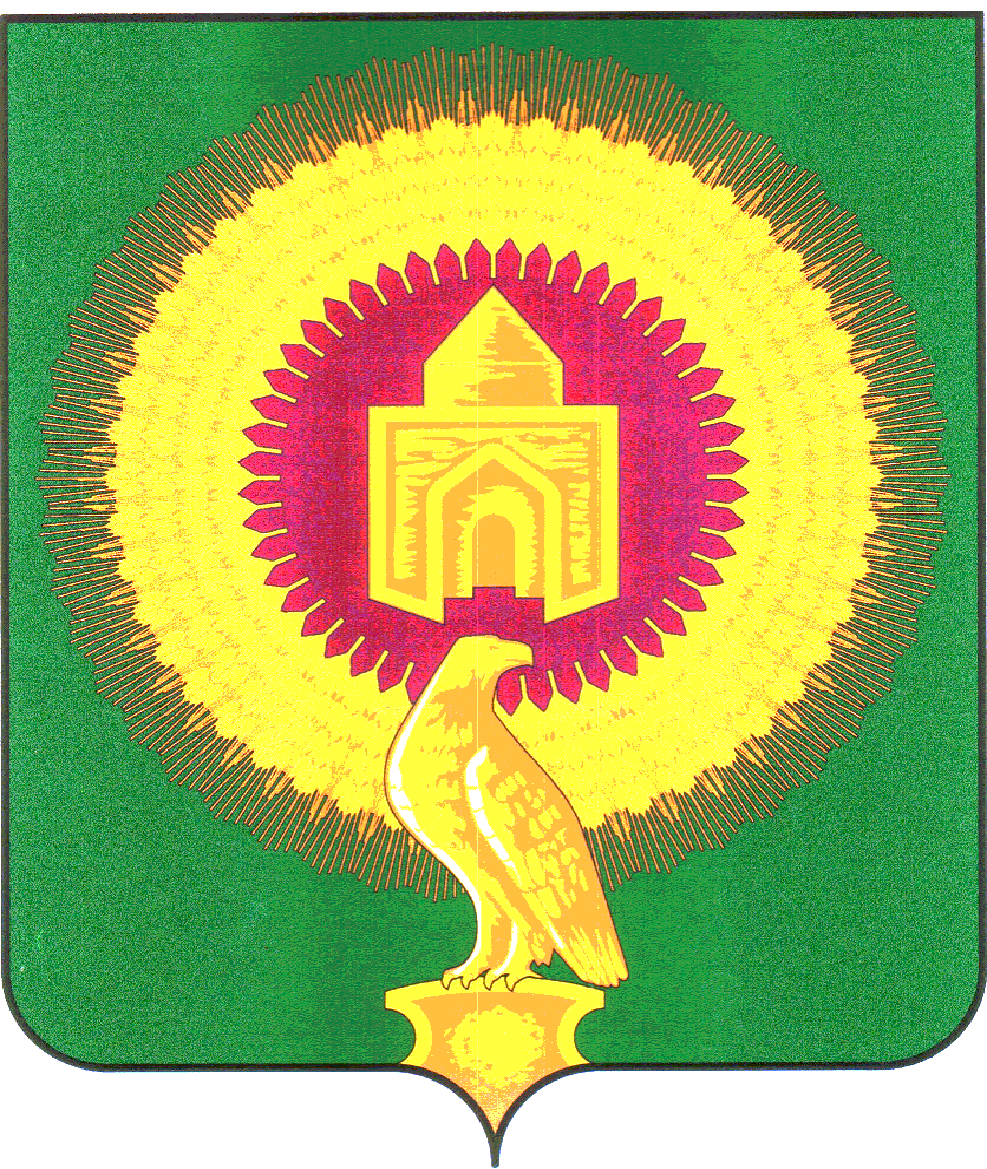 от «_18»  _марта____  2021г.  № 08с. БородиновкаОб утверждении планамероприятий по противодействиюкоррупции в администрацииБородиновского сельского поселения на 2021 год	В соответствии с Федеральным законом от 25 декабря 2008 года № 273-ФЗ «О противодействии коррупции», Указом Президента Российской Федерации от 29 июня 2018 года № 378 «О национальном плане противодействия коррупции на 2018-2020 годы», Законом Челябинской области «О противодействии коррупции в Челябинской области» от 29.01.2009г. №353-ЗО, в целях реализации национальной стратегии противодействия коррупции и национального плана, совершенствования мер по противодействию коррупции, руководствуясь Уставом Бородиновского сельского поселения Варненского муниципального района Челябинской области администрация Бородиновского  сельского поселения  ПОСТАНОВЛЯЕТ:	1. Утвердить План мероприятий по противодействию коррупции в администрации Бородиновского сельского поселения на 2021 год, согласно приложению.	2. Настоящее постановление разместить на официальном сайте администрации Бородиновского сельского поселения в информационно-телекоммуникационной сети «Интернет» и обнародовать на Информационном стенде администрации Бородиновского сельского поселения.	3. Настоящее постановление вступает в силу с момента подписания.	4. Контроль за исполнением настоящего постановления оставляю за собой.Глава Бородиновскогосельского поселения:                                                         С.И.Мананников  План мероприятий по противодействию коррупции в администрации Бородиновского сельского поселения на 2021 годАДМИНИСТРАЦИЯ БОРОДИНОВКОГО СЕЛЬСКОГО ПОСЕЛЕНИЯВАРНЕНСКОГО МУНИЦИПАЛЬНОГО РАЙОНАЧЕЛЯБИНСКОЙ ОБЛАСТИПОСТАНОВЛЕНИЕПриложение к постановлению администрацииБородиновского  сельского поселенияот «_18»  _марта_  2021г.  № 08№ п/пНаименование мероприятияСроквыполненияИсполнитель12341. Антикоррупционная экспертиза нормативных правовых актови проектов нормативных правовых актов1. Антикоррупционная экспертиза нормативных правовых актови проектов нормативных правовых актов1. Антикоррупционная экспертиза нормативных правовых актови проектов нормативных правовых актов1. Антикоррупционная экспертиза нормативных правовых актови проектов нормативных правовых актов1.1Обеспечение проведения антикоррупционной экспертизы при разработке проектов нормативных правовых актов администрации Бородиновского сельского  поселенияпостоянноГлава Бородиновского сельского поселения1.2. Направление в прокуратуру Варненского района  для правовой и антикоррупционной экспертизы проектов нормативных правовых актов администрации Бородиновского сельского поселения и  Совета депутатов Бородиновского сельского поселенияпостоянноГлава Бородиновского сельского поселения, председатель Совета депутатов1.3.Ведение учета результатов  антикоррупционной экспертизы проектов нормативных правовых актов администрации Бородиновского сельского поселения и  Совета депутатов Бородиновского сельского поселенияпостоянноГлава Бородиновского сельского поселения, председатель Совета депутатов2. Урегулирование конфликтов интересов муниципальных служащих в администрации Бородиновского сельского поселения Варненского муниципального района, обеспечение соблюдения  муниципальными служащими правил, ограничений, запретов в связи с исполнением должностных  обязанностей, а также ответственности за их нарушение2. Урегулирование конфликтов интересов муниципальных служащих в администрации Бородиновского сельского поселения Варненского муниципального района, обеспечение соблюдения  муниципальными служащими правил, ограничений, запретов в связи с исполнением должностных  обязанностей, а также ответственности за их нарушение2. Урегулирование конфликтов интересов муниципальных служащих в администрации Бородиновского сельского поселения Варненского муниципального района, обеспечение соблюдения  муниципальными служащими правил, ограничений, запретов в связи с исполнением должностных  обязанностей, а также ответственности за их нарушение2. Урегулирование конфликтов интересов муниципальных служащих в администрации Бородиновского сельского поселения Варненского муниципального района, обеспечение соблюдения  муниципальными служащими правил, ограничений, запретов в связи с исполнением должностных  обязанностей, а также ответственности за их нарушение2.1.Организация и проведение профилактических мероприятий по противодействию коррупции, предусматривающих:- письменное ознакомление граждан, поступающих на муниципальную службу, с требованиями к служебному поведению, ограничениями и запретами, связанными с прохождением муниципальной службыв течение    
годаведущий специалист администрации сельского поселения2.2.Обеспечение работы комиссии по соблюдению требований к служебному поведению муниципальных служащих органов местного самоуправления Бородиновского сельского поселения и урегулированию конфликта интересовв течение    
годаведущий специалист администрации сельского поселения2.3.Проведение мониторинга деятельности комиссии по соблюдению требований к служебному поведению муниципальных служащих органов местного самоуправления Бородиновского сельского поселения и урегулированию конфликта интересовежеквартальноведущий специалист администрации сельского поселения2.4.Информирование муниципальных  служащих  в случае их увольнения с муниципальной службы о необходимости соблюдения ограничений, налагаемых на гражданина, замещающего  должность муниципальной службы  при заключении им трудового договора (статья 14 Федерального закона от 02.03.2007 года  № 25-ФЗ «О муниципальной службе в  Российской Федерации»)          в течение    
годаведущий специалист администрации сельского поселения2.5.Обеспечение контроля за  соблюдением муниципальными служащими администрации   Бородиновского сельского поселения  ограничений и запретов в связи с исполнением  должностных обязанностей   в течение    
годаведущий специалист администрации сельского поселения2.6.Обеспечение контроля за  предоставлением муниципальными  служащими в администрации   Бородиновского сельского поселения  сведений о расходах,  доходах, об имуществе и обязательствах  имущественного характера своих супруги  (супруга) и несовершеннолетних  детей по30.04.2021 г.ведущий специалист администрации сельского поселения2.7.Размещение сведений о доходах, расходах, об имуществе и обязательствах имущественного характера своих супруги  (супруга) и несовершеннолетних  детей на официальном сайте администрации Бородиновского сельского поселения Варненского муниципального района Челябинской областиуказанные в данной графе сведения ежегодно обновляются в течение 14 рабочих дней со дня истечения срока, установленного для их подачиведущий специалист администрации сельского поселения2.8.Контроль за соблюдением  квалификационных требований,  предъявляемых к гражданам,  претендующим на замещение  должностей муниципальной службы в администрации Бородиновского сельского поселения                          в течение    
годаЗаместитель главы Бородиновского сельского поселения – начальник финансового отдела  администрации сельского поселения3. Антикоррупционный мониторинг3. Антикоррупционный мониторинг3. Антикоррупционный мониторинг3. Антикоррупционный мониторинг3.1.Обеспечение проведения анализа реализации мер по противодействию коррупции в администрации Бородиновского сельского поселения                          декабрь 2021 годаЗаместитель главы Бородиновского сельского поселения – начальник финансового отдела  администрации сельского поселения3.2.Подготовка отчета о  реализации плана мероприятий по противодействию коррупции в администрации Бородиновского сельского поселения, утвержденного на 2021 год декабрь 2021 годаЗаместитель главы Бородиновского сельского поселения – начальник финансового отдела  администрации сельского поселения4. Меры по информационному обеспечению,взаимодействию с институтами  гражданского общества4. Меры по информационному обеспечению,взаимодействию с институтами  гражданского общества4. Меры по информационному обеспечению,взаимодействию с институтами  гражданского общества4. Меры по информационному обеспечению,взаимодействию с институтами  гражданского общества4.1.Участие специалистов поселения в  учебно-методических семинарах посвященных   вопросам нормотворчества, антикоррупционной экспертизы нормативных правовых актов2021 годЗаместитель главы Бородиновского сельского поселения – начальник финансового отдела  администрации сельского поселения; ведущий специалист Бородиновского сельского поселения4.2.Опубликование нормативных правовых актов администрации Бородиновского сельского поселения и Совета депутатов Бородиновского сельского поселения на информационном стенде сельского поселения и размещение на официальном сайте в информационно -телекоммуникационной сети «Интернет»в течение    
годаЗаместитель главы Бородиновского сельского поселения – начальник финансового отдела  администрации сельского поселения; ведущий специалист Бородиновского сельского поселения4.3.Осуществление контроля за исполнением должностных обязанностей муниципальными служащими в администрации Бородиновского сельского поселения, подверженными риску коррупционных проявлений  в течение    
годаГлава Бородиновского сельского поселения5. Меры по совершенствованию муниципального управления и установлению антикоррупционных механизмов5. Меры по совершенствованию муниципального управления и установлению антикоррупционных механизмов5. Меры по совершенствованию муниципального управления и установлению антикоррупционных механизмов5. Меры по совершенствованию муниципального управления и установлению антикоррупционных механизмов5.1.Предоставление муниципальных услуг в соответствии с административными регламентами  муниципальных функций и муниципальных услуг, исполняемых (предоставляемых) администрацией Бородиновского сельского поселенияв течение    
годаЗаместитель главы Бородиновского сельского поселения – начальник финансового отдела  администрации сельского поселения; ведущий специалист Бородиновского сельского поселения5.2. Осуществление ведения реестра муниципальных  функций и муниципальных услуг, исполняемых администрацией Бородиновского сельского поселения, размещение реестра муниципальных услуг на официальном сайте в информационно -телекоммуникационной сети «Интернет»в течение    
годаЗаместитель главы Бородиновского сельского поселения – начальник финансового отдела  администрации сельского поселения; ведущий специалист Бородиновского сельского поселения5.3. Обеспечение соблюдения действующего законодательства в сфере осуществления закупок товаров,  работ,  услуг для  муниципальных нужд в течение    
годаЗаместитель главы Бородиновского сельского поселения – начальник финансового отдела  администрации сельского поселения; 5.4.Обеспечение контроля за соблюдением требований, установленных Федеральным законом от 05.04.2013 года № 44 –ФЗ «О контрактной системе в сфере закупок товаров, работ, услуг для обеспечения государственных и муниципальных услуг» в течение    
годаЗаместитель главы Бородиновского сельского поселения – начальник финансового отдела  администрации сельского поселения; 5.5.Организация контроля за выполнением заключенных муниципальных контрактов для нужд Бородиновского сельского  поселенияв течение    
годаЗаместитель главы Бородиновского сельского поселения – начальник финансового отдела  администрации сельского поселения; 5.6.Мониторинг начальной цены контрактовв течение    
годаЗаместитель главы Бородиновского сельского поселения – начальник финансового отдела  администрации сельского поселения; 5.7.Осуществление работы по формированию кадрового резерва для замещения должностей муниципальной службы администрации Бородиновского сельского поселения по мере необходимостиГлава Бородиновского сельского поселения5.8Организация личного приема      
граждан в администрации Бородиновского сельского поселения главой поселения            согласно графика приемаГлава Бородиновского сельского поселения5.9.Разработка нормативных правовых 
актов администрации Бородиновского сельского поселения Варненского муниципального района о противодействии коррупции и поддержание в актуальном состоянии принятых нормативных правовых актов      по мере необходимостиГлава Бородиновского сельского поселения6. Иные меры профилактики коррупциии повышения эффективности противодействия коррупции6. Иные меры профилактики коррупциии повышения эффективности противодействия коррупции6. Иные меры профилактики коррупциии повышения эффективности противодействия коррупции6. Иные меры профилактики коррупциии повышения эффективности противодействия коррупции6.1.Проведение работы по ведению базы данных об обращениях граждан и организаций по фактам коррупции2021 годведущий специалист администрации сельского поселения6.2.Обобщение практики рассмотрения обращений граждан и организаций по фактам коррупции 4 квартал2021 годаведущий специалист администрации сельского поселения6.3.Проведение проверок: достоверности и полноты сведений, предоставленных гражданами, претендующими на замещение должностей муниципальной службы, и муниципальными служащими администрации Бородиновского сельского поселения; соблюдения  муниципальными служащими ограничений, запретов, обязанностей и требований, установленных на муниципальной службе в соответствии с действующим законодательством в течение    
годаГлава Бородиновского сельского поселения6.4.Принятие мер дисциплинарного воздействия в случае нарушения муниципальными служащими своих должностных обязанностей и общих принципов служебного поведения муниципальных служащих в течение    
годаГлава Бородиновского сельского поселения